Abstract Title Centred and Bold in Upper- and LowercaseGiven-name Family-name (Surname)1 and Given-name Family-name (Surname)2 (Example:  John Smith1, Susan Jones2, underline the project leader if any)1Department, University, Country, email2Department, University, Country, emailPlease download and read the guidelines INTRODUCTIONThe Introduction should introduce the clinical need addressed and background information on the identified challenge and the technology solution it addresses. It should contain citations to the key literature to support this rationale and should lead to a clearly stated hypothesis or set of objectives. References must be added in the text with superscripts 1. IDEA AND CONCEPTUAL DESIGNThis section should specify exactly the proposed technology innovation. It MUST have a health impact, be it a medical device or not. Ingenuity and creativity have to be highlighted.Authors should consider how to present their data. Figures and tables can be used in this section.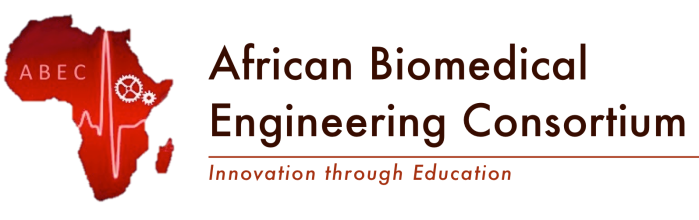 Figure 1: ABEC logoFigure 1 shows the ABEC logo and an example of how a figure should be captioned TECHNICAL FEASIBILITY This section includes the technical and economic feasibility of the project. Does the project proposal incorporate performance indicators?TARGET AUDIENCEDoes the project have a clearly identified target population (its intended-users and/or customers)? Table 1: example of a table and caption. You can use the table in any sectionDISCUSSION Discussion should summarize the proposed technology and the overall impact it’s going to have on the country. This section puts the literature into context and expresses the opinions and significance of the technology.CONCLUSIONThe conclusions have to be based on the facts in evidence and should be limited to minimal speculation about the significance of the work. REFERENCESReferences must be numbered. Keep the same style.1. Smith G. et al., J. Biomech. 2:5-11, 2011Please check  http://abec-africa.org/for further instructions EXCEEDING THIS PAGE WILL MEAN AUTOMATIC REJECTION